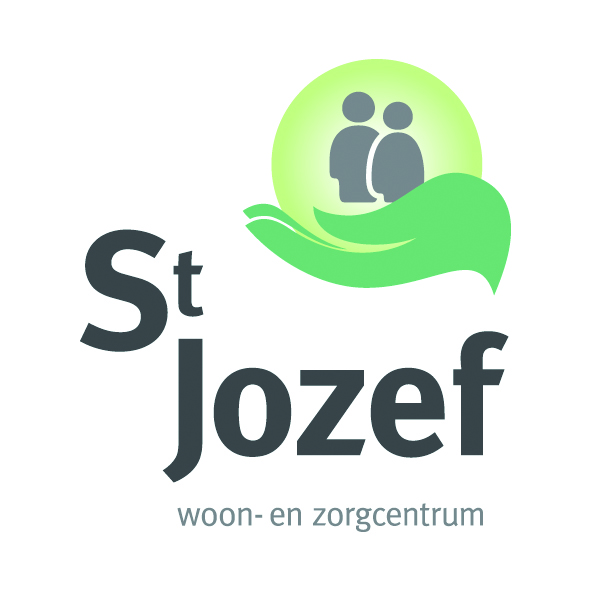     Kortrijksesteenweg 61,9800 Deinze ° telnr. 09/386 13 04 °  www.rvtsintjozef.beOp zoek naar een Verpleegkundige (M/V), wzc Sint-Jozef DeinzeAls verpleegkundige ben je verantwoordelijk voor het creëren van een aangenaam woon- en leefklimaat voor de bewoners met aandacht voor de individuele noden en behoeften. Je staat in voor een warme zorg ten aanzien van alle bewoners en een waaier aan verpleegkundige interventies en zorgen.Je werkt onder rechtstreekse supervisie van de hoofdverpleegkundige.Je staat in voor de dagelijkse zorg van de bewoners;Je staat in voor de correcte uitvoering van verpleegtechnische handelingen;Je zorgt mee voor een correct en verantwoord medicatiebeleid;Je staat in voor het behouden/verhogen van de zelfredzaamheid door zelfzorg te stimuleren;Je zorgt voor een aangenaam maaltijdgebeuren en biedt hulp/toezicht tijdens de maaltijd;Je staat in voor het uitvoeren van huishoudelijk taken;Je zorgt voor een effectieve informatiedoorstroming en regelmatig overleg;Je staat in voor een correcte aanvulling van het bewonersdossier;Je bewaakt de kwaliteit van de zorg- en dienstverlening;Je staat in voor het toepassen van de beleidsvisies in het dagelijks handelen;Wat wordt er van jou verwacht? Je beschikt over de noodzakelijke kennis en vaardigheden om de functie uit te oefenen;Je kan zowel zelfstandig als in teamverband werken;Je hebt verantwoordelijkheidszin en kan organiseren;Je bent sociaalvaardig, positief ingesteld, flexibel en stressbestendig;Je hebt zin voor orde, netheid en stiptheid.Je beschikt over een diploma als verpleegkundige;Wat bieden wij jou aan? Contract van onbepaalde duur na 6 maand en een positieve evaluatie Je werkt 100%, minder is bespreekbaar, in een flexibel uurrooster tussen 6u30 en 21u, 1 op 3 weekends.Verloning conform sectorbarema’s.Extralegale voordelen: maaltijdcheques na 6maand in dienst, mogelijkheid tot referentenfunctieEen aangename werksfeer in een professionele én huiselijke omgeving.